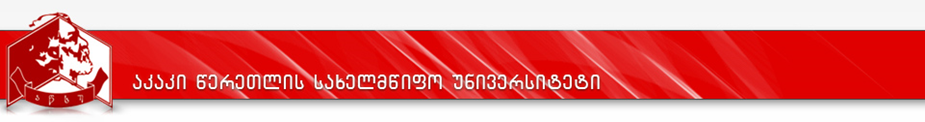 კურიკულუმიდანართი 1სასწავლო გეგმა   2021-2022პროგრამის დასახელება: ტექნიკური სისტემები და ტექნოლოგიები აგრობიზნესი მისანიჭებელი კვალიფიკაცია:  ინჟინერიის ბაკალავრი აგროინჟინერიაშიპროგრამის დასახელებაპროგრამის დასახელებატექნიკური სისტემები და ტექნოლოგიები აგრობიზნესშიTechnical Systems and Technologies in Agribusinessმისანიჭებელი აკადემიური ხარისხი/კვალიფიკაციამისანიჭებელი აკადემიური ხარისხი/კვალიფიკაციაინჟინერიის ბაკალავრი აგროინჟინერიაშიBachelor of Engineering in Agro Engineeringფაკულტეტის დასახელებაფაკულტეტის დასახელებააგრარულიპროგრამის ხელმძღვანელი/ ხელმძღვანელები/კოორდინატორიპროგრამის ხელმძღვანელი/ ხელმძღვანელები/კოორდინატორიემზარ კილასონია - აგროინჟინერიის აკადემიური დოქტორი, ასოცირებული პროფესორი- 577 13 1876.E-mail: emzar.kilasonia@atsu.edu.geდავით კბილაშვილი-აგროინჟინერიის აკადემიური დოქტორი, ასოცირებული პროფესორი - 595 30 62 19E-mail : David.kbilashvili@atsu.edu.geპროგრამის ხანგრძლივობა/მოცულობა (სემესტრი, კრედიტების რაოდენობა)პროგრამის ხანგრძლივობა/მოცულობა (სემესტრი, კრედიტების რაოდენობა)პროგრამის ხანგრძლივობა - 4 წელი, 8 სემესტრი, ESTS კრედიტის რაოდენობა 240, ერთი კრედიტის მოცულობა - 25  საათი, სულ- 6000 საათისწავლების ენასწავლების ენაქართულიპროგრამის შემუშავებისა და განახლების თარიღები;პროგრამის შემუშავებისა და განახლების თარიღები;პროგრამის შემუშავების თარიღია 2011 წელი, განახლების თარიღია  2020 წელიაკადემიური საბჭოს გადაწყვეტილება  N 1 (21/22)  17.09.2021პროგრამაზე დაშვების წინაპირობები (მოთხოვნები)პროგრამაზე დაშვების წინაპირობები (მოთხოვნები)პროგრამაზე დაშვების წინაპირობები (მოთხოვნები)სრული ზოგადი განათლების დამადასტურებელი დოკუმენტი - ატესტატი და ერთიანი ეროვნული გამოცდების შედეგები.სტუდენტის სტატუსის მოპოვება ერთიანი ეროვნული გამოცდების გავლის გარეშე  ბაკალავრიატის /ერთსაფეხურიან საგანმანათლებლო პროგრამაზე შესაძლებელია საქართველოს განათლებისა და მეცნიერების მინისტრის ბრძანების საფუძველზე, საქართველოს კანონმდებლობით გათვალისწინებულ შემდეგ შემთხვევებში:ა) უცხო ქვეყნის მოქალაქეებისათვის და მოქალაქეობის არმქონე პირებისათვის, რომლებმაც უცხო ქვეყანაში მიიღეს სრული ზოგადი ან მისი ეკვივალენტური განათლება;ბ) საქართველოს მოქალაქეებისათვის, რომლებმაც უცხო ქვეყანაში მიიღეს სრული ზოგადი ან მისი ეკვივალენტური განათლება და სრული ზოგადი განათლების ბოლო 2 წელი ისწავლეს უცხო ქვეყანაში;გ) პირებისათვის (გარდა ერთობლივი უმაღლესი საგანმანათლებლო პროგრამის მონაწილე სტუდენტებისა და გაცვლითი საგანმანათლებლო პროგრამის მონაწილე სტუდენტებისა), რომლებიც უცხო ქვეყანაში ცხოვრობდნენ ბოლო 1 წლის ან მეტი ხნის განმავლობაში, სწავლობენ/სწავლობდნენ და მიღებული აქვთ კრედიტები/კვალიფიკაცია უცხო ქვეყანაში ამ ქვეყნის კანონმდებლობის შესაბამისად აღიარებულ უმაღლეს საგანმანათლებლო დაწესებულებაში. სრული ზოგადი განათლების დამადასტურებელი დოკუმენტი - ატესტატი და ერთიანი ეროვნული გამოცდების შედეგები.სტუდენტის სტატუსის მოპოვება ერთიანი ეროვნული გამოცდების გავლის გარეშე  ბაკალავრიატის /ერთსაფეხურიან საგანმანათლებლო პროგრამაზე შესაძლებელია საქართველოს განათლებისა და მეცნიერების მინისტრის ბრძანების საფუძველზე, საქართველოს კანონმდებლობით გათვალისწინებულ შემდეგ შემთხვევებში:ა) უცხო ქვეყნის მოქალაქეებისათვის და მოქალაქეობის არმქონე პირებისათვის, რომლებმაც უცხო ქვეყანაში მიიღეს სრული ზოგადი ან მისი ეკვივალენტური განათლება;ბ) საქართველოს მოქალაქეებისათვის, რომლებმაც უცხო ქვეყანაში მიიღეს სრული ზოგადი ან მისი ეკვივალენტური განათლება და სრული ზოგადი განათლების ბოლო 2 წელი ისწავლეს უცხო ქვეყანაში;გ) პირებისათვის (გარდა ერთობლივი უმაღლესი საგანმანათლებლო პროგრამის მონაწილე სტუდენტებისა და გაცვლითი საგანმანათლებლო პროგრამის მონაწილე სტუდენტებისა), რომლებიც უცხო ქვეყანაში ცხოვრობდნენ ბოლო 1 წლის ან მეტი ხნის განმავლობაში, სწავლობენ/სწავლობდნენ და მიღებული აქვთ კრედიტები/კვალიფიკაცია უცხო ქვეყანაში ამ ქვეყნის კანონმდებლობის შესაბამისად აღიარებულ უმაღლეს საგანმანათლებლო დაწესებულებაში. სრული ზოგადი განათლების დამადასტურებელი დოკუმენტი - ატესტატი და ერთიანი ეროვნული გამოცდების შედეგები.სტუდენტის სტატუსის მოპოვება ერთიანი ეროვნული გამოცდების გავლის გარეშე  ბაკალავრიატის /ერთსაფეხურიან საგანმანათლებლო პროგრამაზე შესაძლებელია საქართველოს განათლებისა და მეცნიერების მინისტრის ბრძანების საფუძველზე, საქართველოს კანონმდებლობით გათვალისწინებულ შემდეგ შემთხვევებში:ა) უცხო ქვეყნის მოქალაქეებისათვის და მოქალაქეობის არმქონე პირებისათვის, რომლებმაც უცხო ქვეყანაში მიიღეს სრული ზოგადი ან მისი ეკვივალენტური განათლება;ბ) საქართველოს მოქალაქეებისათვის, რომლებმაც უცხო ქვეყანაში მიიღეს სრული ზოგადი ან მისი ეკვივალენტური განათლება და სრული ზოგადი განათლების ბოლო 2 წელი ისწავლეს უცხო ქვეყანაში;გ) პირებისათვის (გარდა ერთობლივი უმაღლესი საგანმანათლებლო პროგრამის მონაწილე სტუდენტებისა და გაცვლითი საგანმანათლებლო პროგრამის მონაწილე სტუდენტებისა), რომლებიც უცხო ქვეყანაში ცხოვრობდნენ ბოლო 1 წლის ან მეტი ხნის განმავლობაში, სწავლობენ/სწავლობდნენ და მიღებული აქვთ კრედიტები/კვალიფიკაცია უცხო ქვეყანაში ამ ქვეყნის კანონმდებლობის შესაბამისად აღიარებულ უმაღლეს საგანმანათლებლო დაწესებულებაში. პროგრამის მიზნებიპროგრამის მიზნებიპროგრამის მიზნებიაგრობიზნესში აგროინჟინერიის სფეროსათვის მოამზადოს ადგილობრივი  და საერთაშორისო შრომის ბაზრის მოთხოვნებზე ორიენტირებული ბაკალავრი, თანამედროვე კონსტრუქციების სასოფლო-სამეურნეო ტექნიკისა და  მანქანური ტექნოლოგიების ეფექტიანად გამოყენების, შეზღუდული საწარმოო რესურსების პირობებში მექანიზებული სამუშაოებისა და მანქანათა ტექნიკური სერვისის რაციონალურად ორგანიზებისა და წარმართვის მიმართულებითაგრობიზნესში აგროინჟინერიის სფეროსათვის მოამზადოს ადგილობრივი  და საერთაშორისო შრომის ბაზრის მოთხოვნებზე ორიენტირებული ბაკალავრი, თანამედროვე კონსტრუქციების სასოფლო-სამეურნეო ტექნიკისა და  მანქანური ტექნოლოგიების ეფექტიანად გამოყენების, შეზღუდული საწარმოო რესურსების პირობებში მექანიზებული სამუშაოებისა და მანქანათა ტექნიკური სერვისის რაციონალურად ორგანიზებისა და წარმართვის მიმართულებითაგრობიზნესში აგროინჟინერიის სფეროსათვის მოამზადოს ადგილობრივი  და საერთაშორისო შრომის ბაზრის მოთხოვნებზე ორიენტირებული ბაკალავრი, თანამედროვე კონსტრუქციების სასოფლო-სამეურნეო ტექნიკისა და  მანქანური ტექნოლოგიების ეფექტიანად გამოყენების, შეზღუდული საწარმოო რესურსების პირობებში მექანიზებული სამუშაოებისა და მანქანათა ტექნიკური სერვისის რაციონალურად ორგანიზებისა და წარმართვის მიმართულებითსწავლის შედეგები  ( ზოგადი და დარგობრივი კომპეტენციები)სწავლის შედეგები  ( ზოგადი და დარგობრივი კომპეტენციები)სწავლის შედეგები  ( ზოგადი და დარგობრივი კომპეტენციები)ცოდნა და გაცნობიერებააღწერს თანამედროვე სასოფლო-სამეურნეო ტექნიკისა და ტექნოლოგიური მოწყობილობების კონსტრუქციებს, მათი მუშაობის პრინციპებსა და ექსპლუატაციის თავისებურებებს;აღწერს პროგრესული მანქანური ტექნოლოგიების გამოყენებისა და მექანიზებულ სამუშაოთა ჩატარების ხარისხის მართვის  მეთოდებს;განიხილავს სასოფლო-სამეურნეო ტექნიკისა და სატრანსპორტო საშუალებების გამოყენების ეფექტიანობის ამაღლების ინოვაციურ მეთოდებს;აღწერს მანქანათა ტექნიკური სერვისის ტექნოლოგიური ოპერაციების დაგეგმარებისა და ჩატარების რაცონალურ მეთოდებსა და ხერხებს;სასოფლო-სამეურნეო ტექნიკის ექსპლუატაციისა და მანქანათა ტექნიკური სერვისის პროცესებში განიხილავს ენერგო-რესურსდამზოგი ტექნოლოგიების გამოყენების შესაძლებლობებს. აღწერს თანამედროვე სასოფლო-სამეურნეო ტექნიკისა და ტექნოლოგიური მოწყობილობების კონსტრუქციებს, მათი მუშაობის პრინციპებსა და ექსპლუატაციის თავისებურებებს;აღწერს პროგრესული მანქანური ტექნოლოგიების გამოყენებისა და მექანიზებულ სამუშაოთა ჩატარების ხარისხის მართვის  მეთოდებს;განიხილავს სასოფლო-სამეურნეო ტექნიკისა და სატრანსპორტო საშუალებების გამოყენების ეფექტიანობის ამაღლების ინოვაციურ მეთოდებს;აღწერს მანქანათა ტექნიკური სერვისის ტექნოლოგიური ოპერაციების დაგეგმარებისა და ჩატარების რაცონალურ მეთოდებსა და ხერხებს;სასოფლო-სამეურნეო ტექნიკის ექსპლუატაციისა და მანქანათა ტექნიკური სერვისის პროცესებში განიხილავს ენერგო-რესურსდამზოგი ტექნოლოგიების გამოყენების შესაძლებლობებს. უნარისასოფლო-სამეურნეო კულტურების მოვლა-მოყვანისა და აღების აგროტექნიკური ოპერაციებისა და მეცხოველეობის ფერმებში მექანიზებულ სამუშაოთა ჩატარებისათვის შეიმუშავებს ახალი  ან/და მოდერნიზებული მანქანური    ტექნოლოგიების გამოყენების პირობებს; ადგენს სამანქანო-სატრაქტორო აგრეგატების რაციონალურ შემადგენლობას  და ახდენს მათ დაკომპლექტებას, უსაფრთხოების წესების დაცვით ახორციელებს სასოფლო-სამეურნეო ტექნიკის ექსპლუატაციის პროცესზე ზედამხედველობას;საწარმოო რესურსების რაციონალურად გამოყენების გზით ორგანიზებას უწევს აგროტექნიკური ოპერაციებისა და მათი სატრანსპორტო მომსახურების  ჩატარებას, აფასებს შესრულებული სამუშაოების  ხარისხს; ახდენს მანქანათა ტექნიკური სერვისის ტექნოლოგიური ოპერაციების დაგეგმარებას, ორგანიზების უწევს მათი ჩატარებისა და ხარისხის მართვის ღონისძიებებს; გეგმავს და ახორციელებს ახალი ან/და გარემონტებული სასოფლო-სამეურნეო ტექნიკის მიღება-ჩაბარებისა და ინვენტარიზაციის პროცესს;  გეგმავს ენერგო-რესურსდამზოგი ტექნოლოგიების ეფექტიანად გამოყენების ღონისძიებებს და  ორგანიზების უწევს მათ განხორციელებას.სასოფლო-სამეურნეო კულტურების მოვლა-მოყვანისა და აღების აგროტექნიკური ოპერაციებისა და მეცხოველეობის ფერმებში მექანიზებულ სამუშაოთა ჩატარებისათვის შეიმუშავებს ახალი  ან/და მოდერნიზებული მანქანური    ტექნოლოგიების გამოყენების პირობებს; ადგენს სამანქანო-სატრაქტორო აგრეგატების რაციონალურ შემადგენლობას  და ახდენს მათ დაკომპლექტებას, უსაფრთხოების წესების დაცვით ახორციელებს სასოფლო-სამეურნეო ტექნიკის ექსპლუატაციის პროცესზე ზედამხედველობას;საწარმოო რესურსების რაციონალურად გამოყენების გზით ორგანიზებას უწევს აგროტექნიკური ოპერაციებისა და მათი სატრანსპორტო მომსახურების  ჩატარებას, აფასებს შესრულებული სამუშაოების  ხარისხს; ახდენს მანქანათა ტექნიკური სერვისის ტექნოლოგიური ოპერაციების დაგეგმარებას, ორგანიზების უწევს მათი ჩატარებისა და ხარისხის მართვის ღონისძიებებს; გეგმავს და ახორციელებს ახალი ან/და გარემონტებული სასოფლო-სამეურნეო ტექნიკის მიღება-ჩაბარებისა და ინვენტარიზაციის პროცესს;  გეგმავს ენერგო-რესურსდამზოგი ტექნოლოგიების ეფექტიანად გამოყენების ღონისძიებებს და  ორგანიზების უწევს მათ განხორციელებას.პასუხიმგებლობა და ავტონომიურობა მოქმედი საკანონმდებლო რეგულაციების გამოყენებით შეიმუშავებს შრომის უსაფრთხოების  ღონისძიებებს და ზედამხედველობას უწევს მათ განხორციელებას.მოქმედი საკანონმდებლო რეგულაციების გამოყენებით შეიმუშავებს შრომის უსაფრთხოების  ღონისძიებებს და ზედამხედველობას უწევს მათ განხორციელებას.სწავლის შედეგების მიღწევის მეთოდებისწავლის შედეგების მიღწევის მეთოდებისწავლის შედეგების მიღწევის მეთოდებივერბალური, დემონსტრირების, დისკუსია/დებატების, ინდუქციური, დედუქციური, წერითი მუშაობის, ლაბორატორიული, პრაქტიკული, ახსნა-განმარტებითი, გონებრივი იერიშის, თანამშრომლობითი  სწავლების, ქმედებაზე ორიენტირებული სწავლების, ევრისტიკული, ჯგუფური მუშაობის, როლური და სიტუაციური თამაშების მეთოდები.ვერბალური, დემონსტრირების, დისკუსია/დებატების, ინდუქციური, დედუქციური, წერითი მუშაობის, ლაბორატორიული, პრაქტიკული, ახსნა-განმარტებითი, გონებრივი იერიშის, თანამშრომლობითი  სწავლების, ქმედებაზე ორიენტირებული სწავლების, ევრისტიკული, ჯგუფური მუშაობის, როლური და სიტუაციური თამაშების მეთოდები.ვერბალური, დემონსტრირების, დისკუსია/დებატების, ინდუქციური, დედუქციური, წერითი მუშაობის, ლაბორატორიული, პრაქტიკული, ახსნა-განმარტებითი, გონებრივი იერიშის, თანამშრომლობითი  სწავლების, ქმედებაზე ორიენტირებული სწავლების, ევრისტიკული, ჯგუფური მუშაობის, როლური და სიტუაციური თამაშების მეთოდები.პროგრამის სტრუქტურაპროგრამის სტრუქტურაპროგრამის სტრუქტურაპროგრამა შედგება ძირითადი და დამატებითი პროგრამების სასწავლო კურსებისაგან. ძირითადი  საგანმანათლებლო პროგრამით გათვალისწინებულია: თავისუფალი კომპონენტის სავალდებულო, თავისუფალი კომპონენტის არჩევითი,  ძირითადი  სწავლის სფეროს შინაარსის შესაბამისი სავალდებულო  და ძირითადი  სწავლის სფეროს შინაარსის შესაბამისი არჩევითი სასწავლო კურსები. თავისუფალი კომპონენტის სავალდებულო სასწავლო კურსები - 25 კრედიტი;თავისუფალი კომპონენტის არჩევითი სასწავლო კურსები -10 კრედიტი;ძირითადი სწავლის სფეროს  შინაარსის შესაბამისი სავალდებულო სასწავლო კურსები - 137 კრედიტი;ძირითადი სწავლის სფეროს  შინაარსის შესაბამისი არჩევითი სასწავლო კურსები - 8 კრედიტი;Minor -პროგრამა „აგროინჟინერია“-60 კრედიტი;Minor -პროგრამა „აგროლოგისტიკური სისტემები“-60 კრედიტი.დამატებითი პროგრამის არჩევა ხდება მეორე სემესტრის ბოლოს და სწავლება იწყება მესამე სემესტრიდან. თითოეულ სემესტრში  კრედიტების რაოდენობაა 10.სასწავლო გეგმა  დანართი 1.პროგრამა შედგება ძირითადი და დამატებითი პროგრამების სასწავლო კურსებისაგან. ძირითადი  საგანმანათლებლო პროგრამით გათვალისწინებულია: თავისუფალი კომპონენტის სავალდებულო, თავისუფალი კომპონენტის არჩევითი,  ძირითადი  სწავლის სფეროს შინაარსის შესაბამისი სავალდებულო  და ძირითადი  სწავლის სფეროს შინაარსის შესაბამისი არჩევითი სასწავლო კურსები. თავისუფალი კომპონენტის სავალდებულო სასწავლო კურსები - 25 კრედიტი;თავისუფალი კომპონენტის არჩევითი სასწავლო კურსები -10 კრედიტი;ძირითადი სწავლის სფეროს  შინაარსის შესაბამისი სავალდებულო სასწავლო კურსები - 137 კრედიტი;ძირითადი სწავლის სფეროს  შინაარსის შესაბამისი არჩევითი სასწავლო კურსები - 8 კრედიტი;Minor -პროგრამა „აგროინჟინერია“-60 კრედიტი;Minor -პროგრამა „აგროლოგისტიკური სისტემები“-60 კრედიტი.დამატებითი პროგრამის არჩევა ხდება მეორე სემესტრის ბოლოს და სწავლება იწყება მესამე სემესტრიდან. თითოეულ სემესტრში  კრედიტების რაოდენობაა 10.სასწავლო გეგმა  დანართი 1.პროგრამა შედგება ძირითადი და დამატებითი პროგრამების სასწავლო კურსებისაგან. ძირითადი  საგანმანათლებლო პროგრამით გათვალისწინებულია: თავისუფალი კომპონენტის სავალდებულო, თავისუფალი კომპონენტის არჩევითი,  ძირითადი  სწავლის სფეროს შინაარსის შესაბამისი სავალდებულო  და ძირითადი  სწავლის სფეროს შინაარსის შესაბამისი არჩევითი სასწავლო კურსები. თავისუფალი კომპონენტის სავალდებულო სასწავლო კურსები - 25 კრედიტი;თავისუფალი კომპონენტის არჩევითი სასწავლო კურსები -10 კრედიტი;ძირითადი სწავლის სფეროს  შინაარსის შესაბამისი სავალდებულო სასწავლო კურსები - 137 კრედიტი;ძირითადი სწავლის სფეროს  შინაარსის შესაბამისი არჩევითი სასწავლო კურსები - 8 კრედიტი;Minor -პროგრამა „აგროინჟინერია“-60 კრედიტი;Minor -პროგრამა „აგროლოგისტიკური სისტემები“-60 კრედიტი.დამატებითი პროგრამის არჩევა ხდება მეორე სემესტრის ბოლოს და სწავლება იწყება მესამე სემესტრიდან. თითოეულ სემესტრში  კრედიტების რაოდენობაა 10.სასწავლო გეგმა  დანართი 1.სტუდენტის ცოდნის შეფასების სისტემა და კრიტერიუმებისტუდენტის ცოდნის შეფასების სისტემა და კრიტერიუმებისტუდენტის ცოდნის შეფასების სისტემა და კრიტერიუმებიაკაკი წერეთლის სახელმწიფო უნივერსიტეტში არსებული შეფასების სისტემა იყოფა შემდეგ კომპონენტებად:საგანმანათლებლო პროგრამის კომპონენტის შეფასების საერთო ქულიდან (100 ქულა) შუალედური შეფასების ხვედრითი წილი შეადგენს ჯამურად 60 ქულას, რომელიც თავის მხრივ მოიცავს შემდეგი შეფასების ფორმებს:სტუდენტის აქტივობა სასწავლო სემესტრის განმავლობაში - არა უმეტეს 30 ქულა;შუალედური გამოცდა- არა ნაკლებ 30 ქულა;             დასკვნითი გამოცდა -  40 ქულა. დასკვნით გამოცდაზე  გასვლის უფლება  ეძლევა სტუდენტს, რომელის შუალედური შეფასებების კომპონენტებში მინიმალური კომპეტენციის ზღვარი ჯამურად შეადგენს არანაკლებ 18 ქულას.შეფასების სისტემა უშვებს:ა) ხუთი სახის დადებით შეფასებას:ა.ა) (A) ფრიადი – შეფასების 91-100 ქულა;ა.ბ) (B) ძალიან კარგი – მაქსიმალური შეფასების 81-90 ქულა; ა.გ) (C) კარგი – მაქსიმალური შეფასების 71-80 ქულა;ა.დ) (D) დამაკმაყოფილებელი – მაქსიმალური შეფასების 61-70 ქულა; ა.ე) (E) საკმარისი – მაქსიმალური შეფასების 51-60 ქულა.ბ) ორი სახის უარყოფით შეფასებას:ბ.ა) (FX) ვერ ჩააბარა – მაქსიმალური შეფასების 41-50 ქულა, რაც ნიშნავს, რომ სტუდენტს ჩასაბარებლად მეტი მუშაობა სჭირდება და ეძლევა დამოუკიდებელი მუშაობით დამატებით გამოცდაზე ერთხელ გასვლის უფლება;ბ.ბ) (F) ჩაიჭრა – მაქსიმალური შეფასების 40 ქულა და ნაკლები, რაც ნიშნავს, რომ სტუდენტის მიერ ჩატარებული სამუშაო არ არის საკმარისი და მას საგანი ახლიდან აქვს შესასწავლი.საგანმანათლებლო პროგრამის სასწავლო კომპონენტში, FX-ის მიღების შემთხვევაში  დამატებითი გამოცდა დაინიშნება დასკვნითი გამოცდის შედეგების გამოცხადებიდან არანაკლებ 5 დღეში დასკვნით გამოცდაზე სტუდენტის მიერ მიღებული შეფასების მინიმალური ზღვარი განისაზღვრება  15 ქულითსტუდენტის მიერ დამატებით გამოცდაზე მიღებულ შეფასებას არ ემატება დასკვნით შეფასებაში მიღებული ქულათა რაოდენობა. დამატებით გამოცდაზე მიღებული შეფასება არის დასკვნითი შეფასება და აისახება საგანმანათლებლო პროგრამის სასწავლო კომპონენტის საბოლოო შეფასებაში. დამატებით გამოცდაზე მიღებული შეფასების გათვალისწინებით საგანმანათლებლო კომპონენტის საბოლოო შეფასებაში 0-50 ქულის მიღების შემთხვევაში, სტუდენტს უფორმდება შეფასება F-0 ქულა.სასწავლო კურსში სტუდენტის მიღწევების შეფასების დამატებითი კრიტერიუმები განისაზღვრება შესაბამის სილაბუსებში.აკაკი წერეთლის სახელმწიფო უნივერსიტეტში არსებული შეფასების სისტემა იყოფა შემდეგ კომპონენტებად:საგანმანათლებლო პროგრამის კომპონენტის შეფასების საერთო ქულიდან (100 ქულა) შუალედური შეფასების ხვედრითი წილი შეადგენს ჯამურად 60 ქულას, რომელიც თავის მხრივ მოიცავს შემდეგი შეფასების ფორმებს:სტუდენტის აქტივობა სასწავლო სემესტრის განმავლობაში - არა უმეტეს 30 ქულა;შუალედური გამოცდა- არა ნაკლებ 30 ქულა;             დასკვნითი გამოცდა -  40 ქულა. დასკვნით გამოცდაზე  გასვლის უფლება  ეძლევა სტუდენტს, რომელის შუალედური შეფასებების კომპონენტებში მინიმალური კომპეტენციის ზღვარი ჯამურად შეადგენს არანაკლებ 18 ქულას.შეფასების სისტემა უშვებს:ა) ხუთი სახის დადებით შეფასებას:ა.ა) (A) ფრიადი – შეფასების 91-100 ქულა;ა.ბ) (B) ძალიან კარგი – მაქსიმალური შეფასების 81-90 ქულა; ა.გ) (C) კარგი – მაქსიმალური შეფასების 71-80 ქულა;ა.დ) (D) დამაკმაყოფილებელი – მაქსიმალური შეფასების 61-70 ქულა; ა.ე) (E) საკმარისი – მაქსიმალური შეფასების 51-60 ქულა.ბ) ორი სახის უარყოფით შეფასებას:ბ.ა) (FX) ვერ ჩააბარა – მაქსიმალური შეფასების 41-50 ქულა, რაც ნიშნავს, რომ სტუდენტს ჩასაბარებლად მეტი მუშაობა სჭირდება და ეძლევა დამოუკიდებელი მუშაობით დამატებით გამოცდაზე ერთხელ გასვლის უფლება;ბ.ბ) (F) ჩაიჭრა – მაქსიმალური შეფასების 40 ქულა და ნაკლები, რაც ნიშნავს, რომ სტუდენტის მიერ ჩატარებული სამუშაო არ არის საკმარისი და მას საგანი ახლიდან აქვს შესასწავლი.საგანმანათლებლო პროგრამის სასწავლო კომპონენტში, FX-ის მიღების შემთხვევაში  დამატებითი გამოცდა დაინიშნება დასკვნითი გამოცდის შედეგების გამოცხადებიდან არანაკლებ 5 დღეში დასკვნით გამოცდაზე სტუდენტის მიერ მიღებული შეფასების მინიმალური ზღვარი განისაზღვრება  15 ქულითსტუდენტის მიერ დამატებით გამოცდაზე მიღებულ შეფასებას არ ემატება დასკვნით შეფასებაში მიღებული ქულათა რაოდენობა. დამატებით გამოცდაზე მიღებული შეფასება არის დასკვნითი შეფასება და აისახება საგანმანათლებლო პროგრამის სასწავლო კომპონენტის საბოლოო შეფასებაში. დამატებით გამოცდაზე მიღებული შეფასების გათვალისწინებით საგანმანათლებლო კომპონენტის საბოლოო შეფასებაში 0-50 ქულის მიღების შემთხვევაში, სტუდენტს უფორმდება შეფასება F-0 ქულა.სასწავლო კურსში სტუდენტის მიღწევების შეფასების დამატებითი კრიტერიუმები განისაზღვრება შესაბამის სილაბუსებში.აკაკი წერეთლის სახელმწიფო უნივერსიტეტში არსებული შეფასების სისტემა იყოფა შემდეგ კომპონენტებად:საგანმანათლებლო პროგრამის კომპონენტის შეფასების საერთო ქულიდან (100 ქულა) შუალედური შეფასების ხვედრითი წილი შეადგენს ჯამურად 60 ქულას, რომელიც თავის მხრივ მოიცავს შემდეგი შეფასების ფორმებს:სტუდენტის აქტივობა სასწავლო სემესტრის განმავლობაში - არა უმეტეს 30 ქულა;შუალედური გამოცდა- არა ნაკლებ 30 ქულა;             დასკვნითი გამოცდა -  40 ქულა. დასკვნით გამოცდაზე  გასვლის უფლება  ეძლევა სტუდენტს, რომელის შუალედური შეფასებების კომპონენტებში მინიმალური კომპეტენციის ზღვარი ჯამურად შეადგენს არანაკლებ 18 ქულას.შეფასების სისტემა უშვებს:ა) ხუთი სახის დადებით შეფასებას:ა.ა) (A) ფრიადი – შეფასების 91-100 ქულა;ა.ბ) (B) ძალიან კარგი – მაქსიმალური შეფასების 81-90 ქულა; ა.გ) (C) კარგი – მაქსიმალური შეფასების 71-80 ქულა;ა.დ) (D) დამაკმაყოფილებელი – მაქსიმალური შეფასების 61-70 ქულა; ა.ე) (E) საკმარისი – მაქსიმალური შეფასების 51-60 ქულა.ბ) ორი სახის უარყოფით შეფასებას:ბ.ა) (FX) ვერ ჩააბარა – მაქსიმალური შეფასების 41-50 ქულა, რაც ნიშნავს, რომ სტუდენტს ჩასაბარებლად მეტი მუშაობა სჭირდება და ეძლევა დამოუკიდებელი მუშაობით დამატებით გამოცდაზე ერთხელ გასვლის უფლება;ბ.ბ) (F) ჩაიჭრა – მაქსიმალური შეფასების 40 ქულა და ნაკლები, რაც ნიშნავს, რომ სტუდენტის მიერ ჩატარებული სამუშაო არ არის საკმარისი და მას საგანი ახლიდან აქვს შესასწავლი.საგანმანათლებლო პროგრამის სასწავლო კომპონენტში, FX-ის მიღების შემთხვევაში  დამატებითი გამოცდა დაინიშნება დასკვნითი გამოცდის შედეგების გამოცხადებიდან არანაკლებ 5 დღეში დასკვნით გამოცდაზე სტუდენტის მიერ მიღებული შეფასების მინიმალური ზღვარი განისაზღვრება  15 ქულითსტუდენტის მიერ დამატებით გამოცდაზე მიღებულ შეფასებას არ ემატება დასკვნით შეფასებაში მიღებული ქულათა რაოდენობა. დამატებით გამოცდაზე მიღებული შეფასება არის დასკვნითი შეფასება და აისახება საგანმანათლებლო პროგრამის სასწავლო კომპონენტის საბოლოო შეფასებაში. დამატებით გამოცდაზე მიღებული შეფასების გათვალისწინებით საგანმანათლებლო კომპონენტის საბოლოო შეფასებაში 0-50 ქულის მიღების შემთხვევაში, სტუდენტს უფორმდება შეფასება F-0 ქულა.სასწავლო კურსში სტუდენტის მიღწევების შეფასების დამატებითი კრიტერიუმები განისაზღვრება შესაბამის სილაბუსებში.დასაქმების სფეროებიდასაქმების სფეროებიდასაქმების სფეროებიბაკალავრის დასაქმების ობიექტებია: მექანიზაციის  ლოჯისტიკური ცენტრები, სასოფლო–სამეურნეო სააქციო საზოგადოებები და კოოპერატივები, სხვადასხვა სამართლებრივი ფორმის ფერმერული მეურნეობები და აგროფირმები, სასოფლო-სამეურნეო პროდუქციის გადამუშავებისა და შენახვის საწარმოები,  მეცხოველეობის ფერმები და კომპლექსები, მანქანათა ტექნიკური სერვისის ობიექტები, სასოფლო-სამეურნეო ტექნიკის საფირმო მომსახურების ორგანიზაციები,  ტვირთების გადამზიდავი კომპანიები, აგროინჟინერიის სფეროს ადგილობრივი თვითმართველობისა და სახელმწიფო ორგანიზაციები და დაწესებულებები ბაკალავრის დასაქმების ობიექტებია: მექანიზაციის  ლოჯისტიკური ცენტრები, სასოფლო–სამეურნეო სააქციო საზოგადოებები და კოოპერატივები, სხვადასხვა სამართლებრივი ფორმის ფერმერული მეურნეობები და აგროფირმები, სასოფლო-სამეურნეო პროდუქციის გადამუშავებისა და შენახვის საწარმოები,  მეცხოველეობის ფერმები და კომპლექსები, მანქანათა ტექნიკური სერვისის ობიექტები, სასოფლო-სამეურნეო ტექნიკის საფირმო მომსახურების ორგანიზაციები,  ტვირთების გადამზიდავი კომპანიები, აგროინჟინერიის სფეროს ადგილობრივი თვითმართველობისა და სახელმწიფო ორგანიზაციები და დაწესებულებები ბაკალავრის დასაქმების ობიექტებია: მექანიზაციის  ლოჯისტიკური ცენტრები, სასოფლო–სამეურნეო სააქციო საზოგადოებები და კოოპერატივები, სხვადასხვა სამართლებრივი ფორმის ფერმერული მეურნეობები და აგროფირმები, სასოფლო-სამეურნეო პროდუქციის გადამუშავებისა და შენახვის საწარმოები,  მეცხოველეობის ფერმები და კომპლექსები, მანქანათა ტექნიკური სერვისის ობიექტები, სასოფლო-სამეურნეო ტექნიკის საფირმო მომსახურების ორგანიზაციები,  ტვირთების გადამზიდავი კომპანიები, აგროინჟინერიის სფეროს ადგილობრივი თვითმართველობისა და სახელმწიფო ორგანიზაციები და დაწესებულებები სწავლისათვის აუცილებელი დამხმარე პირობები/რესურსებისწავლისათვის აუცილებელი დამხმარე პირობები/რესურსებისწავლისათვის აუცილებელი დამხმარე პირობები/რესურსები1.აუცილებელი ადამიანური რესურსი: ბაკალავრის მომზადების საგანმანათლებლო პროგრამის განხორციელება უზრუნველყოფილია მაღალკვალიფიციური პედაგოგიური კადრებით, სასწავლო კურსებს უძღვებიან შესაბამისი პროფილის მქონე  50 სპეციალისტი: 4 პროფესორი, 15 ასოცირებული პროფესორი, 1 ასისტენტ–პროფესორი, 25 მასწავლებელი, 5  მოწვეული სპეციალისტი, რომელთაც აქვთ პროფესიული საქმიანობის გამოცდილება და პედაგოგიური საქმიანობის პარალელურად ეწევიან სამეცნიერო–კვლევით, პრაქტიკულ და მეთოდურ მუშაობას.2. სასწავლო პროცესის სასწავლო–მეთოდური უზრუნველყოფა: საბაკალავრო პროგრამის სასწავლო გეგმით გათვალისწინებული ყოველი სასწავლო კურსის სწავლების პროცესი უზრუნველყოფილია შესაბამისი სასწავლო–მეთოდური დოკუმენტაციით: სასწავლო კურსების სილაბუსებით, სალექციო კურსებით, ძირითადი სახელმძღვანელოებით და დამხმარე საინფორმაციო წყაროებით, სასწავლო–მეთოდური რეკომენდაციებით, სწავლების მულტიმედიური ტექნოლოგიებით და აუდიო/ვიდეო მასალებით.3.აუცილებელი მატერილური რესურსი: პროგრამის განხორციელებას ემსახურება უნივერსიტეტის ინფრასტრუქტურა, რომელიც იძლევა სწავლის შედეგების მიღწევის შესაძლებლობას, ესენია: სასწავლო მასალით უზრუნველყოფილი სალექციო აუდიტორიები და ლაბორატორიები, უნივერსიტეტისა და  ფაკულტეტის სამეცნიერო-ტექნიკური ბიბლიოთეკა; უნივერსიტეტისა და ფაკულტეტის კომპიუტერული ცენტრები, ხელშეკრულებით გათვალისწინებული საწარმოო ობიექტების ინფრასტრუქტურა და აგრარული ფაკულტეტის აგროინჟინერიის  დეპარტამენტის კაბინეტ-ლაბორატორიები, მათ შორის:1. კომპიუტერული კლასები;2. ტრაქტორებისა და ავტომობილების კონსტრუქციების ლაბორატორია;3. აგრარული ტექნიკის ლაბორატორია;4. აგრარული ტექნიკის ექსპლუატაციისა და რემონტის ლაბორატორია;5. ტექნიკური გაზომვების კაბინეტ-ლაბორატორია;6. მანქანების მექანიკური გადაცემების კაბინეტ-ლაბორატორია;7. ზოგადი ელექტროტექნიკის კაბინეტ- ლაბორატორია;8. მანქანებისა და მექანიზმების კაბინეტ-ლაბორატორია;9. შრომის დაცვისა და უსაფრთხობის კაბინეტ-ლაბორატორია;10. საიჟინრო გრაფიკის კაბინეტი.1.აუცილებელი ადამიანური რესურსი: ბაკალავრის მომზადების საგანმანათლებლო პროგრამის განხორციელება უზრუნველყოფილია მაღალკვალიფიციური პედაგოგიური კადრებით, სასწავლო კურსებს უძღვებიან შესაბამისი პროფილის მქონე  50 სპეციალისტი: 4 პროფესორი, 15 ასოცირებული პროფესორი, 1 ასისტენტ–პროფესორი, 25 მასწავლებელი, 5  მოწვეული სპეციალისტი, რომელთაც აქვთ პროფესიული საქმიანობის გამოცდილება და პედაგოგიური საქმიანობის პარალელურად ეწევიან სამეცნიერო–კვლევით, პრაქტიკულ და მეთოდურ მუშაობას.2. სასწავლო პროცესის სასწავლო–მეთოდური უზრუნველყოფა: საბაკალავრო პროგრამის სასწავლო გეგმით გათვალისწინებული ყოველი სასწავლო კურსის სწავლების პროცესი უზრუნველყოფილია შესაბამისი სასწავლო–მეთოდური დოკუმენტაციით: სასწავლო კურსების სილაბუსებით, სალექციო კურსებით, ძირითადი სახელმძღვანელოებით და დამხმარე საინფორმაციო წყაროებით, სასწავლო–მეთოდური რეკომენდაციებით, სწავლების მულტიმედიური ტექნოლოგიებით და აუდიო/ვიდეო მასალებით.3.აუცილებელი მატერილური რესურსი: პროგრამის განხორციელებას ემსახურება უნივერსიტეტის ინფრასტრუქტურა, რომელიც იძლევა სწავლის შედეგების მიღწევის შესაძლებლობას, ესენია: სასწავლო მასალით უზრუნველყოფილი სალექციო აუდიტორიები და ლაბორატორიები, უნივერსიტეტისა და  ფაკულტეტის სამეცნიერო-ტექნიკური ბიბლიოთეკა; უნივერსიტეტისა და ფაკულტეტის კომპიუტერული ცენტრები, ხელშეკრულებით გათვალისწინებული საწარმოო ობიექტების ინფრასტრუქტურა და აგრარული ფაკულტეტის აგროინჟინერიის  დეპარტამენტის კაბინეტ-ლაბორატორიები, მათ შორის:1. კომპიუტერული კლასები;2. ტრაქტორებისა და ავტომობილების კონსტრუქციების ლაბორატორია;3. აგრარული ტექნიკის ლაბორატორია;4. აგრარული ტექნიკის ექსპლუატაციისა და რემონტის ლაბორატორია;5. ტექნიკური გაზომვების კაბინეტ-ლაბორატორია;6. მანქანების მექანიკური გადაცემების კაბინეტ-ლაბორატორია;7. ზოგადი ელექტროტექნიკის კაბინეტ- ლაბორატორია;8. მანქანებისა და მექანიზმების კაბინეტ-ლაბორატორია;9. შრომის დაცვისა და უსაფრთხობის კაბინეტ-ლაბორატორია;10. საიჟინრო გრაფიკის კაბინეტი.1.აუცილებელი ადამიანური რესურსი: ბაკალავრის მომზადების საგანმანათლებლო პროგრამის განხორციელება უზრუნველყოფილია მაღალკვალიფიციური პედაგოგიური კადრებით, სასწავლო კურსებს უძღვებიან შესაბამისი პროფილის მქონე  50 სპეციალისტი: 4 პროფესორი, 15 ასოცირებული პროფესორი, 1 ასისტენტ–პროფესორი, 25 მასწავლებელი, 5  მოწვეული სპეციალისტი, რომელთაც აქვთ პროფესიული საქმიანობის გამოცდილება და პედაგოგიური საქმიანობის პარალელურად ეწევიან სამეცნიერო–კვლევით, პრაქტიკულ და მეთოდურ მუშაობას.2. სასწავლო პროცესის სასწავლო–მეთოდური უზრუნველყოფა: საბაკალავრო პროგრამის სასწავლო გეგმით გათვალისწინებული ყოველი სასწავლო კურსის სწავლების პროცესი უზრუნველყოფილია შესაბამისი სასწავლო–მეთოდური დოკუმენტაციით: სასწავლო კურსების სილაბუსებით, სალექციო კურსებით, ძირითადი სახელმძღვანელოებით და დამხმარე საინფორმაციო წყაროებით, სასწავლო–მეთოდური რეკომენდაციებით, სწავლების მულტიმედიური ტექნოლოგიებით და აუდიო/ვიდეო მასალებით.3.აუცილებელი მატერილური რესურსი: პროგრამის განხორციელებას ემსახურება უნივერსიტეტის ინფრასტრუქტურა, რომელიც იძლევა სწავლის შედეგების მიღწევის შესაძლებლობას, ესენია: სასწავლო მასალით უზრუნველყოფილი სალექციო აუდიტორიები და ლაბორატორიები, უნივერსიტეტისა და  ფაკულტეტის სამეცნიერო-ტექნიკური ბიბლიოთეკა; უნივერსიტეტისა და ფაკულტეტის კომპიუტერული ცენტრები, ხელშეკრულებით გათვალისწინებული საწარმოო ობიექტების ინფრასტრუქტურა და აგრარული ფაკულტეტის აგროინჟინერიის  დეპარტამენტის კაბინეტ-ლაბორატორიები, მათ შორის:1. კომპიუტერული კლასები;2. ტრაქტორებისა და ავტომობილების კონსტრუქციების ლაბორატორია;3. აგრარული ტექნიკის ლაბორატორია;4. აგრარული ტექნიკის ექსპლუატაციისა და რემონტის ლაბორატორია;5. ტექნიკური გაზომვების კაბინეტ-ლაბორატორია;6. მანქანების მექანიკური გადაცემების კაბინეტ-ლაბორატორია;7. ზოგადი ელექტროტექნიკის კაბინეტ- ლაბორატორია;8. მანქანებისა და მექანიზმების კაბინეტ-ლაბორატორია;9. შრომის დაცვისა და უსაფრთხობის კაბინეტ-ლაბორატორია;10. საიჟინრო გრაფიკის კაბინეტი.№კურსის დასახელებაკრკრდატვირთვის მოცულობა, სთ-შიდატვირთვის მოცულობა, სთ-შიდატვირთვის მოცულობა, სთ-შიდატვირთვის მოცულობა, სთ-შილ/პრ/ლაბ/ჯგსემესტრისემესტრისემესტრისემესტრისემესტრისემესტრისემესტრისემესტრიდაშვების წინაპირობა№კურსის დასახელებაკრკრსულსაკონტაქტოსაკონტაქტოდამოუკიდებელილ/პრ/ლაბ/ჯგIIIIIIIVVVIVIIVIIIდაშვების წინაპირობა№კურსის დასახელებაკრკრსულაუდიტორულიშუალედური და დასკვნითი გამოცდებიდამოუკიდებელილ/პრ/ლაბ/ჯგIIIIIIIVVVIVIIVIIIდაშვების წინაპირობა123345678910111213141516171თავისუფალი კომპონენტის სავალდებულო  სასწავლო კურსები  თავისუფალი კომპონენტის სავალდებულო  სასწავლო კურსები  თავისუფალი კომპონენტის სავალდებულო  სასწავლო კურსები  თავისუფალი კომპონენტის სავალდებულო  სასწავლო კურსები  თავისუფალი კომპონენტის სავალდებულო  სასწავლო კურსები  თავისუფალი კომპონენტის სავალდებულო  სასწავლო კურსები  თავისუფალი კომპონენტის სავალდებულო  სასწავლო კურსები  თავისუფალი კომპონენტის სავალდებულო  სასწავლო კურსები  თავისუფალი კომპონენტის სავალდებულო  სასწავლო კურსები  თავისუფალი კომპონენტის სავალდებულო  სასწავლო კურსები  თავისუფალი კომპონენტის სავალდებულო  სასწავლო კურსები  თავისუფალი კომპონენტის სავალდებულო  სასწავლო კურსები  თავისუფალი კომპონენტის სავალდებულო  სასწავლო კურსები  თავისუფალი კომპონენტის სავალდებულო  სასწავლო კურსები  თავისუფალი კომპონენტის სავალდებულო  სასწავლო კურსები  თავისუფალი კომპონენტის სავალდებულო  სასწავლო კურსები  თავისუფალი კომპონენტის სავალდებულო  სასწავლო კურსები  1.1უცხო ენა 155125603620/60/0/051.2უცხო ენა 255125603  620/60/0/051.11.3უცხო ენა 355125603  620/60/0/051.21.4დარგობრივი უცხო ენა55125603  620/60/0/051.31.5აკადემიური წერა55125453770/0/0/455სულსულსულ25625285153250/240/0/451055   52თავისუფალი კომპონენტის  არჩევითი სასწავლო კურსები თავისუფალი კომპონენტის  არჩევითი სასწავლო კურსები თავისუფალი კომპონენტის  არჩევითი სასწავლო კურსები თავისუფალი კომპონენტის  არჩევითი სასწავლო კურსები თავისუფალი კომპონენტის  არჩევითი სასწავლო კურსები თავისუფალი კომპონენტის  არჩევითი სასწავლო კურსები თავისუფალი კომპონენტის  არჩევითი სასწავლო კურსები თავისუფალი კომპონენტის  არჩევითი სასწავლო კურსები თავისუფალი კომპონენტის  არჩევითი სასწავლო კურსები თავისუფალი კომპონენტის  არჩევითი სასწავლო კურსები თავისუფალი კომპონენტის  არჩევითი სასწავლო კურსები თავისუფალი კომპონენტის  არჩევითი სასწავლო კურსები თავისუფალი კომპონენტის  არჩევითი სასწავლო კურსები თავისუფალი კომპონენტის  არჩევითი სასწავლო კურსები თავისუფალი კომპონენტის  არჩევითი სასწავლო კურსები თავისუფალი კომპონენტის  არჩევითი სასწავლო კურსები თავისუფალი კომპონენტის  არჩევითი სასწავლო კურსები 2.1.თავისუფალი არჩევანი551254537752.2თავისუფალი არჩევანი55125453775სულ1010250906154553ძირითადი  სწავლის სფეროს შინაარსის შესაბამისი სავალდებულო სასწავლო კურსები ძირითადი  სწავლის სფეროს შინაარსის შესაბამისი სავალდებულო სასწავლო კურსები ძირითადი  სწავლის სფეროს შინაარსის შესაბამისი სავალდებულო სასწავლო კურსები ძირითადი  სწავლის სფეროს შინაარსის შესაბამისი სავალდებულო სასწავლო კურსები ძირითადი  სწავლის სფეროს შინაარსის შესაბამისი სავალდებულო სასწავლო კურსები ძირითადი  სწავლის სფეროს შინაარსის შესაბამისი სავალდებულო სასწავლო კურსები ძირითადი  სწავლის სფეროს შინაარსის შესაბამისი სავალდებულო სასწავლო კურსები ძირითადი  სწავლის სფეროს შინაარსის შესაბამისი სავალდებულო სასწავლო კურსები ძირითადი  სწავლის სფეროს შინაარსის შესაბამისი სავალდებულო სასწავლო კურსები ძირითადი  სწავლის სფეროს შინაარსის შესაბამისი სავალდებულო სასწავლო კურსები ძირითადი  სწავლის სფეროს შინაარსის შესაბამისი სავალდებულო სასწავლო კურსები ძირითადი  სწავლის სფეროს შინაარსის შესაბამისი სავალდებულო სასწავლო კურსები ძირითადი  სწავლის სფეროს შინაარსის შესაბამისი სავალდებულო სასწავლო კურსები ძირითადი  სწავლის სფეროს შინაარსის შესაბამისი სავალდებულო სასწავლო კურსები ძირითადი  სწავლის სფეროს შინაარსის შესაბამისი სავალდებულო სასწავლო კურსები ძირითადი  სწავლის სფეროს შინაარსის შესაბამისი სავალდებულო სასწავლო კურსები ძირითადი  სწავლის სფეროს შინაარსის შესაბამისი სავალდებულო სასწავლო კურსები 3.1მათემატიკა 1551254537715/30/0/053.2მათემატიკა 2551254537715/30/0/053.13.3ინფორმაციული  ტექნოლოგიები5512545377      0/0/45/053.4აგროინჟინერიის საფუძვლები 5512545377      30/15/0/05 3.5ხაზვა და კომპიუტერული  გრაფიკა551256036215/30/15/05 3.6აგრონომიის საფუძვლები4410045352      15/30/0/04 3.7ზოგადი ფიზიკა4410045352    15/30/0/04 3.8ფიზიკურ სხეულთა მექანიკა4410045352    15/30/0/043.1 3.9მანქანათა  კონსტრუქციების ელემენტების საინჟინრო გაანგარიშების მეთოდები4410045352  15/30/0/0  43.4   3.10მანქანათა საკონსტრუქციო  და საექსპლუატაციო მასალები4410045352   15/16/14/04 3.11ჰიდრავლიკური სისტემები 33753034215/15/0/033.73.12მანქანებისა და მექანიზმების ანალიზი და სინთეზი441004535215/30/0/043.5; 3.83.13მეტროლოგია და ურთიერთშეცვალადობა ტექნიკურ სერვისში441004535215/20/10/043.5; 3.103.14მანქანების მექანიკური გადაცემები551254537715/14/16/05  3.9; 3.12; 3.133.15ტრაქტორები და ავტომობილები 551256036230/0/30/053.11; 3.123.16ტვირთმცოდნეობა და ტვირთების მომზადება გადაზიდვებისათვის551256036230/30/0/053.6; 3.103.17სასოფლო-სამეურნეო და სამელიორაციო მანქანები 771757539730/35/10/073.14; 3.153.18დატვირთვა-განტვირთვის სამუშაოების ტექნოლოგია და ორგანიზაცია 441004535215/30/0/043.15; 3.163.19აგრობიზნესის საფუძვლები441004535215/30/0/043.4; 3.63.20შრომის  დაცვა და უსაფრთხოება 551254537715/15/15/053.17; 3.183.21მცირე მექანიზაციის საშუალებები სოფლის მეურნეობაში551254537715/30/0/053.173.22სასოფლო-სამეურნეო ტვირთების გადაზიდვები551256036230/30/0/053.15; 3.183.23მოსავლის ამღები მანქანები551256036230/30/0/053.17; 3.183.24სასოფლო-სამეურნეო ტექნიკის  ექსპლუატაცია771757539730/45/0/07 3.21; 3.22; 3.233.25მეცხოველეობის ფერმების მექანიზაცია441004535215/30/0/043.17; 3.213.26სოფლის მეურნეობის ეკონომიკა441004535215/30/0/04 3.19; 3.27მანქანათა ტექნიკური სერვისი7717575397   30/45/0/073.4; 3.20; 3.243.28სამთო და სუბტროპიკული მიწათმოქმედების მექანიზაცია441004535215/30/0/043.243.29საწარმოო პრაქტიკა55125753470/75/0/053.24; 3.25; 3.26სულსულსულ   13734251485871853      525/805/15520251120152015164 ძირითადი სწავლის სფეროს შინაარსის შესაბამისი  არჩევითი სასწავლო კურსები ძირითადი სწავლის სფეროს შინაარსის შესაბამისი  არჩევითი სასწავლო კურსები ძირითადი სწავლის სფეროს შინაარსის შესაბამისი  არჩევითი სასწავლო კურსები ძირითადი სწავლის სფეროს შინაარსის შესაბამისი  არჩევითი სასწავლო კურსები ძირითადი სწავლის სფეროს შინაარსის შესაბამისი  არჩევითი სასწავლო კურსები ძირითადი სწავლის სფეროს შინაარსის შესაბამისი  არჩევითი სასწავლო კურსები ძირითადი სწავლის სფეროს შინაარსის შესაბამისი  არჩევითი სასწავლო კურსები ძირითადი სწავლის სფეროს შინაარსის შესაბამისი  არჩევითი სასწავლო კურსები ძირითადი სწავლის სფეროს შინაარსის შესაბამისი  არჩევითი სასწავლო კურსები ძირითადი სწავლის სფეროს შინაარსის შესაბამისი  არჩევითი სასწავლო კურსები ძირითადი სწავლის სფეროს შინაარსის შესაბამისი  არჩევითი სასწავლო კურსები ძირითადი სწავლის სფეროს შინაარსის შესაბამისი  არჩევითი სასწავლო კურსები ძირითადი სწავლის სფეროს შინაარსის შესაბამისი  არჩევითი სასწავლო კურსები ძირითადი სწავლის სფეროს შინაარსის შესაბამისი  არჩევითი სასწავლო კურსები ძირითადი სწავლის სფეროს შინაარსის შესაბამისი  არჩევითი სასწავლო კურსები ძირითადი სწავლის სფეროს შინაარსის შესაბამისი  არჩევითი სასწავლო კურსები ძირითადი სწავლის სფეროს შინაარსის შესაბამისი  არჩევითი სასწავლო კურსები4.1ელექტროენერგიის გამოყენება სოფლის მეურნეობაში441004535215/30/0/044.2თბოტექნიკა და სითბოს გამოყენება სოფლის მეურნეობაში441004535215/30/0/044.3სოფლის მეურნეობის საწარმოთა ავტომატიზაციის საფუძვლები441004535215/30/0/044.4ეკოლოგია და გარემოს დაცვა441004535215/30/0/044.5ტვირთების გადაზიდვების ექსპედირება441004535215/30/0/044.6ლოგისტიკის საფუძვლები441004535215/30/0/044.7აგრარული სექტორის საგარეო ეკონომიკური ურთიერთობები441004535215/30/0/044.8რისკების მართვა აგრობიზნესში441004535215/30/0/04სულ:სულ:სულ:820090610430/60/0/044სულ: ძირითადი პროგრამის კრედიტებისა და საათების განაწილებასულ: ძირითადი პროგრამის კრედიტებისა და საათების განაწილებასულ: ძირითადი პროგრამის კრედიტებისა და საათების განაწილება1804500195011424363030202020202020დამატებითი (minor) პროგრამადამატებითი (minor) პროგრამადამატებითი (minor) პროგრამა60